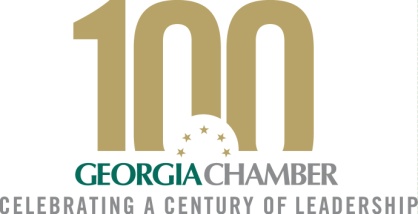 History Intern: Fall 2015 The Georgia Chamber of Commerce is Georgia’s largest business advocacy organization.  Our focus is on keeping, growing and creating new jobs in our state.  We have an aggressive, proactive approach to state policy issues, and we transcend regional boundaries to create a state-wide network of business leaders working to help Georgia’s economy thrive.Internship Purpose:  The Georgia Chamber of Commerce seeks a dynamic, self-starter to assist with research, database management, information inventory and curating Chamber articles, archives, news and information. This internship is an excellent opportunity to develop and improve research and writing skills.Position Title: History InternCompensation:  Paid, stipend. Position Dates: Flexible: September – December 2015Hours:  Flexible, 1 office one day, telecommute available   Prerequisites:  Student currently enrolled in a baccalaureate (junior or senior level) or graduate level program in History, Literature, English, or Political ScienceRESPONSIBILITIES:Assist with researching and maintaining the Chamber’s historical data, facts and information.Assist with researching information about politics, business, government, transportation and education.Research media clippings, photographs, books, archives.Create digital asset management system.Perform in-depth research on specific subjects.Develop interpretive presentations from research findings.Collaborate with staff on new ideas, directions, and tools for using researched information.Intern could work with history based organizations in the community.Prepare weekly reports and maintain regular contact with Vice President of Communications.KNOWLEDGE/SKILLS/ABILITIES:Previous internship or related experience in history a plusworking knowledge of Microsoft Office products) Proficiency in Adobe InDesign and Photoshop highly desiredKnowledge of HTML, website content management and graphic design a plusREQUIRED QUALIFICATIONS:Posses excellent written, oral communication and interpersonal skillsStrong organizational skills and attention to detailAbility to communicate in a professional manner Ability to work well independently, and within a teamCommitment to cultural sensitivity and respect for differencesCommitment to the continuous improvement of service quality and theChamber’s mission, vision and valuesBenefits:Gain hands-on experience in the development and execution of marketing strategyBuild a portfolio and gain experience with building promotional campaigns, marketing materials and other contentGain knowledge of key initiatives, projects and issues of importance to the state of GeorgiaBuild a network of business leaders through interaction with members and local chambersParking and expenses reimbursed while on Chamber businessCredit hours upon agreement and documentation by  sponsoring institutionA stipend to allow interns to gain valuable experiential education without sacrificing needed incomeTo Apply:Visit www.gachamber.com/Careers to download an application.  Compile the following materials into a single PDF file named “Your Last Name,  Your First Name,  Marketing Internship , Fall 2015” and send to internships@gachamber.com.  You will receive a confirmation email when your complete application package has been received. Completed applicationResume and cover letterA reference (See reference form on application for guidelines)Writing SampleOnly complete applications will be considered.